На исх. от _____ № _______Уважаемый Руслан Владимирович!		Комитет физической культуры и спорта администрации Кондинского района направляет Вам информацию по вопросу «Об организации детского спорта в населенных пунктах Кондинского района» для рассмотрения на заседании постоянной комиссии Думы Кондинского района по социальным вопросам и правопорядку:Детский спорт в районе развивается в рамках реализации такого полномочия как «обеспечение условий для развития на территории муниципального района физической культуры, школьного спорта и массового спорта, организация проведения официальных физкультурно-оздоровительных и спортивных мероприятий муниципального района»Вся работа в области физической культуры и спорта на территории района осуществляется в рамках реализации муниципальной программы Кондинского района «Развитие физической культуры и спорта в Кондинском районе на 2019-2025 годы и на период до 2030 года», утвержденной постановлением администрации Кондинского района от 29 октября 2018 года № 2117.На территории Кондинского района в сфере физической культуры и спорта функционируют четыре учреждения дополнительного образования:1. Муниципальное автономное учреждение дополнительного образования спортивная детско-юношеская школа Олимпийского резерва по дзюдо с охватом детей в г.п. Междуреченский, г.п. Луговой, г.п. Куминский и с.п. Леуши.2. Муниципальное бюджетное учреждение дополнительного образования Районная детско-юношеская спортивная школа, с обособленными территориальными подразделениями на базе спортивных комплексов в г.п. Междуреченский, с.п. Болчары, г.п. Куминское и на базе спортивного зала в п. Ягодный. На базе спортивных залов общеобразовательных школ в п. Половинка, п. Луговой, д. Юмас, п. Чантырья, с. Леуши и г.п. Кондинское.  3. муниципальное бюджетное учреждение дополнительного образования Спортивная детско-юношеская школа олимпийского резерва по биатлону с охватом детей в г.п. Междуреченский, г.п. Мортка, с.п. Леуши и п. Чантырья;4. Муниципальное бюджетное учреждение дополнительного образования детско-юношеская школа «Территория спорта» в г.п. Мортка.Основным предметом деятельности учреждений является реализация образовательных программ физкультурно-спортивной направленности, а так же реализация программ спортивной подготовки. В соответствии с лицензиями, данные учреждениях имеют право ведения образовательной деятельности по образовательным программам физкультурно-спортивной направленности по видам спорта: баскетбол, биатлон, бильярдный спорт, бокс, волейбол, дзюдо, каратэ, лыжные гонки, настольный теннис, пауэрлифтинг, плавание, тяжелая атлетика, мини-футбол, шахматы, адаптивная физическая культура. По состоянию на 31 декабря 2019 года число отделений по видам спорта в детско-юношеских спортивных школах Кондинского района составляет – 18, численность и виды спорта культивируемые на территориях приведены в таблице (приложение). Реализация образовательных программ в области физической культуры и спорта направлена на физическое воспитание личности, приобретение знаний, умений и навыков в области физической культуры и спорта, физическое совершенствование, формирование культуры здорового и безопасного образа жизни, укрепление здоровья, выявление и отбор наиболее одаренных детей и подростков, создание условий для прохождения спортивной подготовки, а также на подготовку кадров в области физической культуры и спорта.	Основными задачами спортивных школ являются:1)  выявление и развитие спортивного и творческого потенциала детей;2) профессиональная ориентация детей;3) подготовка спортивного резерва и спортсменов высокого класса;4) пропаганда здорового образа жизни, физической культуры и спорта;5) создание и обеспечение необходимых условий для личностного развития, укрепления здоровья, профессионального самоопределения и творческого труда детей в возрасте преимущественно от 6 до 18 лет;6) формирование общей культуры детей;7) организация содержательного досуга детей;8) удовлетворение потребности детей в занятиях физической культурой и спортом;9) привлечение детей к систематическим занятиям физической культурой и спортом;10) содействие взаимопониманию между различными национальными, религиозными и социальными группами.Дополнительное образование в спортивных школах предоставляется независимо от пола, расы, национальности, происхождения, социального статуса, имущественного положения при отсутствии противопоказаний по состоянию здоровья. Условиями набора в спортивные школы является:1. наличие согласия одного из родителей (законного представителя) ребенка;2. отсутствие медицинских противопоказаний к занятиям определенного вида спорта;3. достижение определенного возраста, рекомендованного образовательной программой и федеральным стандартом по определенному виду спорта.Результат предоставления дополнительного образования в учреждениях физической культуры и спорта муниципального образования Кондинский район:1.динамика прироста индивидуальных показателей развития физических качеств занимающихся;2.повышение уровня освоения техники вида спорта, навыков гигиены и самоконтроля;3.повышение уровня физического развития и функционального состояния;4.получение спортивных результатов и наград на спортивных соревнованиях 
в зависимости от уровня подготовленности и индивидуальных способностей занимающегося.Учебно-спортивная работа в детско-юношеских спортивных школах ведётся по нескольким направлениям:Организация и проведение учебно-тренировочных занятий,Организация и проведение учебно-тренировочных сборов, школьных и районных соревнований, Организация детей в каникулярное время (лагеря дневного пребывания детей);Участие спортсменов в окружных, областных, межрегиональных и Всероссийских соревнованиях.Организация массовой физической культуры и спорта.Ежегодно формируется Единый календарный план физкультурно-массовых и спортивных мероприятий Комитета физической культуры и спорта и подведомственных учреждений формируется после утверждения окружного Единого календарного плана. Календарные планы подведомственных учреждений формируются с учетом планов Федераций по культивируемым видам спорта и окружного Единого календарного плана.  За 2019 год на территории района проведено 339 (+16) спортивно-массовых, внутренних (школьных), районных мероприятий  в которых приняли участие 16 325 (+42) человек. Так, по итогам 2019 года из общего числа занимающихся в спортивных школах, численность воспитанников спортивных школ района в возрасте 5 – 18 лет составила 1832 человека, из них по программам спортивной подготовки 764 человека, по образовательным программам 1068 человек.Самыми яркими и значимыми спортивно-массовыми мероприятиями различного значения, проводимыми на территории района в 2019 году стали:- соревнования по волейболу, баскетболу, шахматам, лыжным  гонкам, легкой атлетике и мини-футболу в зачет I Спартакиады школьников Кондинского района под эгидой главы Кондинского района среди общеобразовательных учреждений 2018 - 2019 учебного года, привлечены все общеобразовательные школы.- легкоатлетическая эстафета, посвященная годовщине Победы в Великой Отечественной войне в гп. Мортка, Ягодный, Куминский, Междуреченский – 152 человека;-соревнование в рамках Всероссийского дня бега «Кросс Нации-2019» с охватом участников 949 человек;- открытое первенство Кондинского района по борьбе дзюдо среди младших юношей и девочек «Крепыш»;- Всероссийский массовый лыжный забег «Лыжня России-2019» - 714 человек;- Районный смотр – конкурс «Спортивная Элита Кондинского района 2018» - 400 человек.  -«Губернаторские состязания» среди детей дошкольных образовательных организаций Кондинского района, гп. Междуреченский.На территории Кондинского района в 2019 года были проведены мероприятия окружного уровня:3-7 октября 2019 года в г.п. Междуреченский на базе МБУ ДО РДЮСШ - VIII Открытый региональный  турнир по боксу, посвященный Всероссийскому дню боксера среди младшего, среднего и старшего возрастов и юниоров 17-18 лет. Количество участников: 120 из 13 муниципальных образований. Результаты: 1место - Бонин К., Бонин И., Ситнов А., Земяков А., Земляков А., Куковин Д.2 место -Требушной Г., Бонин Г., Паузин С., Широковский,  Гордиевских, Никифоров, Толщин3 место - Козлов, Терещенко Ю., Штехер17 ноября 2019 года на базе МАУ ДО СДЮШОР по дзюдо - Открытый региональный турнир по дзюдо «Югорские звездочки»  среди юношей и девушек 2004-2006г.р. с количеством участников 60 человек и результатми команды Кондинского района: 1 место – 11 человек, 2 место – 11 человек, 3 место – 8 человекЕще одним направлением является «Развитие спортивного движения района». Эффективность проводимой работы по данному направлению показывает число присвоенных спортивно-массовых разрядов и званий, так по итогам 2019 года было присвоено 182 спортивных разрядов и званий, в том числе: массовые разряды – 172, первый разряд – 2, КМС – 7, МС – 1.В 2020 году впервые планируется награждение команд-победителей I Спартакиады школьников Кондинского района под эгидой главы Кондинского района среди общеобразовательных учреждений на торжественном праздновании смотра-конкурса «Спортивная Элита 2019».Для наиболее активного вовлечения детей в спортивное движение и улучшения качества предоставляемых услуг спорта в 2019 году:В 2019 году было введено в эксплуатацию новое здание лыжной базы в г.п. Междуреченский.28 декабря 2018 года в пгт. Междуреченский Кондинского района состоялось открытие многофункциональной игровой площадки с хоккейным кортом и на протяжении 2019 года стал полноценно функционировать новый спортивный объект «КОНДА-АРЕНА».Были введены в эксплуатацию два новых плоскостных сооружения в с.п. Лиственичный – турниковый комплекс и в г.п. Мортка – турниковый комплекс с элементами ГТО, предоставлены Департаментом физической культуры и спорта Ханты-Мансийского автономного округа – Югры.Исполнитель: Начальник отдела физической культуры и спортаБалахнина Анна Михайловна, (34677) 34-296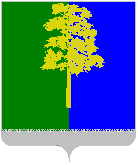 Муниципальное образованиеКондинский районХанты-Мансийского автономного округа - ЮгрыАДМИНИСТРАЦИЯКОНДИНСКОГО РАЙОНАКомитет физической культуры и спортаМуниципальное образованиеКондинский районХанты-Мансийского автономного округа - ЮгрыАДМИНИСТРАЦИЯКОНДИНСКОГО РАЙОНАКомитет физической культуры и спортаПредседателю Думы Кондинского районаР.В. БринстеруСибирская ул., д.51, Междуреченский,Председателю Думы Кондинского районаР.В. БринстеруКондинский район, Ханты-МансийскийПредседателю Думы Кондинского районаР.В. Бринстеруавтономный округ - Югра, 628200Председателю Думы Кондинского районаР.В. БринстеруТелефон, факс (34677) 34-296, 34-273Председателю Думы Кондинского районаР.В. БринстеруE-mail: sport@admkonda.ruПредседателю Думы Кондинского районаР.В. Бринстеруhttp://www.admkonda.ruПредседателю Думы Кондинского районаР.В. БринстеруПредседателю Думы Кондинского районаР.В. БринстеруОКПО 87212469, ОГРН 1088606000614Председателю Думы Кондинского районаР.В. БринстеруИНН / КПП 8616010353 / 861601001Председателю Думы Кондинского районаР.В. Бринстеру[Номер документа][Дата документа]Председатель комитета           Р.Ф. АюповКоличество занимающхся на 2019 -2020 учебный год по видам спорта и территориальным отделениям Количество занимающхся на 2019 -2020 учебный год по видам спорта и территориальным отделениям Количество занимающхся на 2019 -2020 учебный год по видам спорта и территориальным отделениям Количество занимающхся на 2019 -2020 учебный год по видам спорта и территориальным отделениям Количество занимающхся на 2019 -2020 учебный год по видам спорта и территориальным отделениям Количество занимающхся на 2019 -2020 учебный год по видам спорта и территориальным отделениям Количество занимающхся на 2019 -2020 учебный год по видам спорта и территориальным отделениям Количество занимающхся на 2019 -2020 учебный год по видам спорта и территориальным отделениям Количество занимающхся на 2019 -2020 учебный год по видам спорта и территориальным отделениям Количество занимающхся на 2019 -2020 учебный год по видам спорта и территориальным отделениям Количество занимающхся на 2019 -2020 учебный год по видам спорта и территориальным отделениям Количество занимающхся на 2019 -2020 учебный год по видам спорта и территориальным отделениям Количество занимающхся на 2019 -2020 учебный год по видам спорта и территориальным отделениям Количество занимающхся на 2019 -2020 учебный год по видам спорта и территориальным отделениям Количество занимающхся на 2019 -2020 учебный год по видам спорта и территориальным отделениям Количество занимающхся на 2019 -2020 учебный год по видам спорта и территориальным отделениям Количество занимающхся на 2019 -2020 учебный год по видам спорта и территориальным отделениям Количество занимающхся на 2019 -2020 учебный год по видам спорта и территориальным отделениям Количество занимающхся на 2019 -2020 учебный год по видам спорта и территориальным отделениям Количество занимающхся на 2019 -2020 учебный год по видам спорта и территориальным отделениям Количество занимающхся на 2019 -2020 учебный год по видам спорта и территориальным отделениям Количество занимающхся на 2019 -2020 учебный год по видам спорта и территориальным отделениям Количество занимающхся на 2019 -2020 учебный год по видам спорта и территориальным отделениям Количество занимающхся на 2019 -2020 учебный год по видам спорта и территориальным отделениям Количество занимающхся на 2019 -2020 учебный год по видам спорта и территориальным отделениям Количество занимающхся на 2019 -2020 учебный год по видам спорта и территориальным отделениям Территория / вид спортаМеждуреченский Междуреченский Мортка (МБУ ДО ДЮСШ Территория спорта)Мортка (МБУ ДО ДЮСШ Территория спорта)Куминский Куминский Болчары Болчары Чантырья Чантырья Кондинское Кондинское Ягодный Ягодный Луговой Луговой Шугур Шугур Леуши Леуши ПоловинкаПоловинкаЮмас Юмас Всего Всего Территория / вид спортатренердетитренердетитренердетитренердетитренердетитренердетитренердетитренердетитренердетитренердетитренердетитренердетитренердетиМБУ ДО РДЮСШбадминтон 0011900000000000000000000119МБУ ДО РДЮСШбаскетбол1271190011500130160001460000006197МБУ ДО РДЮСШбильярд 14101600000000000000000000157МБУ ДО РДЮСШбокс 24313500000000000000000000378МБУ ДО РДЮСШволейбол146210213014600001311300000184008369МБУ ДО РДЮСШгреко-римская борьба0000001380000000000000000138МБУ ДО РДЮСШкарате1280000000000000000000000128МБУ ДО РДЮСШмини-футбол 210913013101400000000000000004184МБУ ДО РДЮСШн/теннис 14111600000000000000000000257МБУ ДО РДЮСШпауэрлифтинг 0714900000000000000000000156МБУ ДО РДЮСШплавание 002134000000000000000000002134МБУ ДО РДЮСШсеверное многоборье0000000000000000000000130130МБУ ДО РДЮСШтяжелая атлетика 120116010000000000000000000246МБУ ДО РДЮСШАФК12511406000001000000000000246МБУ ДО СДЮШОР по биатлонулыжные гонки04000011713900000000000000260МБУ ДО СДЮШОР по биатлонубиатлон3492550000000000000024300007147МБУ ДО СДЮШОР по дзюдодзюдо525100165000000001470014900008412МБУ ДО СДЮШОР по дзюдосамбо0240000000000000000000000024ИТОГО:18 видов спорта19715145053142413013913129127714639218413052198214 видов14 видов12 видов12 видов5 видов5 видов5 видов5 видов1 вид1 вид2 вида2 вида2 вида2 вида2 вида2 вида1 вид1 вид2 вида2 вида1 вид1 вид1 вид1 вид